 SMLOUVA O POSKYTNUTÍ DOTACE Z ROZPOČTU JIHOMORAVSKÉHO KRAJESmlouva č. JMK087260/23/ODSmluvní strany:1. Jihomoravský krajzastoupený:			Mgr. Janem Grolichem, hejtmanem sídlo:				Žerotínovo náměstí 449/3, 601 82 BrnoIČ:				70888337DIČ:				CZ70888337, je plátce DPHkontaktní osoby:	Ing. Rostislav Snovický	XXXXXtel.:				XXXXXe-mail:				XXXXXbankovní spojení:		Komerční banka, a.s.Fond BESIP:	35-1416710297/0100(dále také „poskytovatel“)a2. město Břeclavzastoupené:			Bc. Svatoplukem Pěčkem, starostousídlo úřadu:			náměstí T. G. Masaryka 42/3, 690 02 BřeclavIČO:				00283061DIČ:				CZ00283061, je plátce DPHkontaktní osoba:		XXXXXtel.:				XXXXXe-mail:				XXXXXbankovní spojení:		Česká národní bankačíslo účtu:			94-32026651/0710		(dále jen „příjemce“)uzavírají tutoSMLOUVU O POSKYTNUTÍ DOTACEZ ROZPOČTU JIHOMORAVSKÉHO KRAJEČlánek I.Předmět a účel dotacePředmětem této smlouvy je poskytnutí účelové neinvestiční finanční podpory z rozpočtu poskytovatele ve formě dotace (dále jen „dotace“) na vybavení dětského dopravní hřiště ve vlastnictví příjemce nacházejícího se v Břeclavi na Kuffnerově nábřeží (dále jen „projekt“), a to konkrétně na pořízení jízdních kol, podle specifikace uvedené v žádosti vč. příloh evidované pod č.j. JMK 146803/2023 (kód žádosti JMKMbqqa).Účelem dotace je navýšení počtu jízdních kol sloužících na dopravním hřišti mj. dopravní výchově a dopravním soutěžím. Příjemce dotaci přijímá a zavazuje se, že projekt zrealizuje či zrealizoval na vlastní zodpovědnost, v souladu s právními předpisy a podmínkami této smlouvy, a to nejpozději do 31.12.2023. Poskytnutí dotace je v souladu se zákonem č. 129/2000 Sb., o krajích (krajské zřízení), ve znění pozdějších předpisů a zákonem č. 250/2000 Sb., o rozpočtových pravidlech územních rozpočtů, ve znění pozdějších předpisů.Dotace je ve smyslu zákona č. 320/2001 Sb., o finanční kontrole ve veřejné správě a o změně některých zákonů (zákon o finanční kontrole), ve znění pozdějších předpisů, veřejnou finanční podporou a vztahují se na ni všechna ustanovení tohoto zákona.Dotace je slučitelná s podporou poskytnutou z rozpočtu jiných územních samosprávných celků, státního rozpočtu nebo strukturálních fondů Evropské unie, pokud to pravidla pro poskytnutí těchto podpor nevylučují.Prokáže-li se po poskytnutí dotace, že tato naplňuje znaky veřejné podpory dle čl. 107 až 109 Smlouvy o fungování Evropské unie (dříve čl. 87 až 89 Smlouvy o založení Evropského společenství), zavazuje se příjemce poskytnutou dotaci neprodleně vrátit zpět na účet poskytovatele, a to včetně úroků stanovených Komisí.V případě, že příjemce bude poskytovat výhody třetím subjektům a tyto výhody budou naplňovat znaky veřejné podpory, je příjemce povinen postupovat v souladu s příslušnými předpisy v oblasti veřejné podpory.Článek II.Výše dotace1.	Příjemci je poskytována dotace ve výši 75 000 Kč (slovy: sedmdesát pět tisíc korun českých) na projekt uvedený v čl. I. této smlouvy.2. Poskytovaná dotace představuje maximálně 75 % celkových výdajů projektu.Článek III.Způsob poskytnutí dotaceDotace bude vyplacena jednorázově bankovním převodem na účet příjemce uvedený v záhlaví smlouvy nejpozději do 30 dnů ode dne účinnosti této smlouvy. Dotace je poskytována formou zálohy s povinností následného vyúčtování.Článek IV.Podmínky použití dotace, práva a povinnosti příjemcePříjemce je oprávněn čerpat dotaci k realizaci projektu nejpozději do 31.12.2023. Čerpáním dotace se rozumí úhrada uznatelných výdajů projektu z dotace převodem finančních prostředků v hotovosti nebo bankovním převodem ve prospěch jiné oprávněné právnické či fyzické osoby. Uznatelnými výdaji se rozumí výdaje projektu vzniklé při jeho realizaci a přímo s ním související, tj. výdaje vynaložené v souladu s předmětem a účelem dotace uvedeným v čl. I. této smlouvy, které jsou přiměřené a jsou vynaloženy v souladu s principem hospodárnosti, efektivnosti a účelnosti. Neuznatelnými výdaji se rozumí všechny ostatní výdaje. Mezi neuznatelné výdaje patří např. úhrada mezd a ostatních osobních nákladů a odvodů na sociální a zdravotní pojištění zaměstnanců příjemce, odpisy majetku. Uznatelnými výdaji nejsou výdaje, na jejichž vrácení zhotovitelem/dodavatelem příjemci vznikne nárok v době udržitelnosti, např. jako smluvní pokuta. Dotaci nelze dále čerpat na úhradu výdajů, které příjemce uplatňuje vůči jinému poskytovateli dotace. Výdaje projektu hrazené z prostředků příjemce, musí být nezbytné pro realizaci projektu podle čl. I. odst. 1 této smlouvy, hospodárné, účelné a efektivní.Do uznatelných výdajů nelze zahrnout DPH, jestliže má příjemce nárok na její odpočet. V případě, že příjemce nárok na odpočet DPH nemá, doloží tuto skutečnost poskytovateli (např. čestným prohlášením). a) Výdaj na úhradu zálohové faktury, která nejpozději do dne uvedeného v odst. 1 tohoto článku nebyla vyúčtována, není uznatelným výdajem.b) V případě, že konečná cena po vyúčtování zálohy bude nižší než zaplacená záloha (přeplatek na zálohách) nebo vyšší než zaplacená záloha (doplatek na zálohách), bude výdaj považován za uznatelný maximálně do výše konečné ceny uvedené ve vyúčtovací faktuře.Příjemce je oprávněn provádět změny projektu jen na základě předchozího uzavření dodatku k této smlouvě. Za změnu projektu se nepovažuje nepodstatná změna projektu, která nebude mít podstatný vliv na účel dotace. Takovou změnou se rozumí i změna v počtu pořizovaných jízdních kol v rozpětí ± 2 ks.Uznatelné výdaje projektu musí vzniknout v době od 01.10.2023 do 31.12.2023.A) Příjemce je povinen použít dotaci maximálně hospodárným způsobem a výhradně k účelu uvedenému v čl. I. této smlouvy. Příjemce prohlašuje, že při výběru dodavatele/ů zboží a/nebo prací hrazených z dotace postupoval a případně ještě bude postupovat v souladu s právními předpisy a svůj výběr bude dokladovat.    B) Dodavatelem v rámci projektu nesmí být:a)	fyzická osoba, která je v pracovně-právním nebo obdobném vztahu s příjemcem nebo je členem jeho orgánu, který má pravomoc rozhodnout o vztahu s dodavatelem, b)	právnická osoba, člen jejíhož statutárního orgánu nebo společník/akcionář je v pracovně-právním nebo obdobném vztahu s příjemcem nebo je členem jeho orgánu, který má pravomoc rozhodnout o vztahu s dodavatelem.Příjemce je povinen zajistit řádné a oddělené sledování čerpání dotace v účetnictví (např. formou analytického členění, členění podle středisek, zakázek apod.). Příjemce je povinen zajistit, aby osoby povinné spolupůsobit při kontrole ve smyslu čl. V. této smlouvy (zejména dodavatelé zboží a prací) umožnily kontrolnímu orgánu prověřit své účetnictví a účetní doklady v rozsahu nezbytném ke splnění účelu kontroly.A)	Příjemce je povinen předložit poskytovateli nejpozději do 31.01.2024 závěrečnou zprávu, jejíž součástí budestručný popis projektu,celkové vyhodnocení splnění účelu dotace,finanční vypořádání dotace. Finanční vypořádání dotace doloží příjemce soupisem všech prvotních dokladů prokazujících vznik výdajů projektu (faktury, paragony) na formuláři Finanční vypořádání dotace, jehož vzor je k dispozici u poskytovatele, s potvrzením pravdivosti a správnosti vypořádání a závěrečné zprávy v souladu s čl. V. odst. 4 této smlouvy. Příjemce doloží finanční vypořádání dotace také kopiemi všech prvotních dokladů prokazujících čerpání dotace a použití vlastních finančních zdrojů (zejména faktur, paragonů, dodacích listů, smluv, objednávek, výpisů z bankovního účtu apod.).B) 	Spolu se závěrečnou zprávou příjemce doloží, mimo podkladů požadovaných k finančnímu vypořádání, další podklady dokladující řádnou realizaci projektu a čerpání dotace v souladu s podmínkami této smlouvy (např. výpis z účetní evidence s obraty účtů za použití výběru podle zvoleného oddělovacího kritéria, tj. účetní zápisy kterými byly zachyceny účetní případy související s čerpáním a případně i přijetím dotace, fotodokumentaci, doklady prokazující řádný postup při pořizování zboží).C)	V termínu podle pododstavce A) musí být závěrečná zpráva obsahující všechny součásti doručena poskytovateli, nepostačuje předání k poštovnímu doručení. D)	Nejpozději k termínu pro předložení závěrečné zprávy podle pododstavce A) je příjemce povinen vrátit převodem na účet poskytovatele, uvedený v záhlaví této smlouvy, případnou nečerpanou část dotace a informovat poskytovatele o zaslané vratce. Stejným způsobem je příjemce povinen vrátit i odpovídající částku, pokud by prostředky dotace reálně představovaly víc než podíl označený v čl. II.2. a)	Příjemce je povinen průběžně informovat poskytovatele o všech změnách, které by mohly při vymáhání zadržených nebo neoprávněně použitých prostředků dotace zhoršit jeho pozici věřitele nebo dobytnost jeho pohledávky.b)	Přeměna nebo zrušení příjemce s likvidací nepřipadají v úvahu. O případném zániku způsobem předvídaným zákonem č. 128/2000 Sb., o obcích, je příjemce povinen poskytovatele s předstihem informovat a zajistit trvání povinností vyplývajících pro něj z této smlouvy. c) 	Povinnosti podle písmen a) a b) platí do konce doby udržitelnosti. Příjemce souhlasí se zveřejněním této smlouvy jako celku, příp. i jen některých údajů v ní uvedených nebo s ní souvisejících. To platí i pro informační povinnosti poskytovatele podle zák. č. 106/1999 Sb.Příjemce je povinen uskutečňovat propagaci projektu v souladu s Pravidly pro publicitu a Manuálem jednotného vizuálního stylu JMK zveřejněnými na webových stránkách poskytovatele. Příjemce se při tom zavazuje uvádět Jihomoravský kraj jako poskytovatele finančních prostředků.Příjemce nesmí minimálně po dobu udržitelnosti projektu převést vlastnické právo k věcem, které pořídil realizací projektu. Příjemce je povinen minimálně po dobu udržitelnosti projektu zajistit, aby jízdní kola, na jejichž pořízení jsou určeny prostředky dotace, byla využívána pro dopravní výchovu dětí a mládeže a ostatní dopravně preventivní akce na dopravním hřišti v rozsahu, jak příjemce uvedl v příloze žádosti o dotaci, jež je přílohou č. 1 smlouvy, a aby byla udržována ve stavu způsobilém k tomuto účelu. V to spadá i jejich řádná ochrana před poškozením. Udržitelností projektu se pro účely této smlouvy rozumí období pěti let od data určeného pro předložení závěrečné zprávy s finančním vypořádáním dotace. Příjemce je povinen zajistit, aby vybavení dopravního hřiště – jízdní kola, na jejichž pořízení je dotace určena, nebyla po dobu udržitelnosti projektu využívána za účelem tvorby zisku.Příjemce se zavazuje, že jak při realizaci projektu, tak po jeho ukončení, bude dbát dobrého jména poskytovatele.Příjemce je povinen po dobu podle čl. V odst. 1 archivovat následující podkladové materiály:žádost včetně povinných příloh,tuto smlouvu,originály dokladů, prokazujících čerpání dotace,závěrečnou zprávu s finančním vypořádáním dotacedalší doklady prokazující plnění povinností z této smlouvy.Článek V.KontrolaPoskytovatel je oprávněn v souladu se zvláštními právními předpisy [např. zákon č. 320/2001 Sb., o finanční kontrole ve veřejné správě a o změně některých zákonů (zákon o finanční kontrole), ve znění pozdějších předpisů, zákon č. 129/2000 Sb., o krajích (krajské zřízení), ve znění pozdějších předpisů, zákon č. 250/2000 Sb., o rozpočtových pravidlech územních rozpočtů, ve znění pozdějších předpisů], kdykoli v době umožňující uložit odvod a penále za porušení rozpočtové kázně (10 let počítaných od 1. ledna roku následujícího po roce, v němž došlo k porušení rozpočtové kázně) kontrolovat dodržení podmínek, za kterých byla dotace poskytnuta.Příjemce je povinen poskytnout součinnost při výkonu kontrolní činnosti dle odst. 1 tohoto článku, zejména předložit kontrolním orgánům poskytovatele k nahlédnutí originály všech účetních dokladů prokazujících vznik uznatelných výdajů projektu a využití prostředků v souladu s účelem, na který byla dotace poskytnuta. Počet uskutečněných akcí podle přílohy č. 1 smlouvy příjemce dokládá na výzvu poskytovatele např. účetními doklady akcí, smlouvami, letáky, zprávami z médií apod.Příjemce je povinen umožnit poskytovateli provést kontrolu jak v průběhu, tak i po ukončení realizace projektu, a to ještě po dobu podle odst. 1. Za pravdivost i správnost závěrečné zprávy s finančním vypořádáním dotace odpovídá osoba oprávněná jednat za příjemce, která tuto skutečnost v závěrečné zprávě s finančním vypořádáním dotace písemně potvrdí.Článek VI.Důsledky porušení povinností příjemcePokud se příjemce dopustí porušení rozpočtové kázně nebo v případě podezření na porušení rozpočtové kázně, poskytovatel postupuje podle příslušné právní úpravy, v době uzavření smlouvy dle § 22 zákona č. 250/2000 Sb., o rozpočtových pravidlech územních rozpočtů, ve znění pozdějších předpisů. Nedodržení povinnosti vyplývající z čl. IV odst. 8, 10, 13 a 15 smlouvy je v dále uvedených případech považováno za méně závažné porušení povinnosti ve smyslu ust. § 10a odst. 6 a § 22 odst. 5 zákona č. 250/2000 Sb. Odvod za tato porušení rozpočtové kázně se stanoví následujícím procentním rozmezím:vada ve vedení účetnictví týkající se prostředků dotace při současném použití prostředků dotace v souladu s účelem, na který byla poskytnuta, včetně vady v označení prvotních dokladů – do 4 % prostředků, jichž se vada v účetnictví týká,opožděné, nejdéle o dva měsíce, předložení závěrečné zprávy s finančním vypořádáním oproti čl. IV odst. 10 pododstavec A) - do 4 % poskytnuté dotace,nesplnění náležitostí včas předložené závěrečné zprávy podle čl. IV. odst. 10 pododstavec A), a to včetně náležitostí finančního vypořádání, případně nedoložení podkladů podle čl. IV odst. 10 pododstavec B), pokud došlo k jejich doplnění do dvou měsíců od stanoveného termínu – do 4 % výše prostředků, jejichž použití nebylo doloženo; nelze-li uplatnit toto pravidlo, do 10 % poskytnuté dotace,porušení povinnosti stanovené v čl. IV odst. 13 - do 10 % poskytnuté dotace,porušení povinnosti stanovené v čl. VI odst. 15 zajistit využití dopravního hřiště pro dopravní výchovu dětí a mládeže a ostatní dopravně preventivní akce v rozsahu podle přílohy č. 1 smlouvy – poměrně podle počtu a charakteru nezrealizovaných akcí, maximálně 20 % poskytnuté dotace za každý kalendářní rok. Dotace či její části se považují za vrácené dnem, kdy byly připsány na účet poskytovatele.Článek VII.Ukončení smlouvyZávazek založený touto smlouvou lze ukončit na základě písemné dohody smluvních stran nebo před poskytnutím dotace výpovědí bez výpovědní doby, a to i bez udání důvodu.V případě ukončení závazku dle tohoto článku je příjemce povinen vrátit dotaci poskytovateli, byla-li již poskytnuta.Článek VIII.Závěrečná ustanoveníNení-li v této smlouvě uvedeno jinak, jsou k jednání podle této smlouvy jménem poskytovatele oprávněny kontaktní osoby uvedené v záhlaví smlouvy nebo jiný pověřený zaměstnanec Krajského úřadu Jihomoravského kraje. Toto ustanovení se nevztahuje na jednání měnící obsah práv a povinností vyplývajících ze smlouvy.Jakékoli změny této smlouvy, vyjma změn týkajících se údajů uvedených v záhlaví této smlouvy, lze provádět pouze formou písemných postupně číslovaných dodatků na základě dohody obou smluvních stran. Při změně čísla účtu příjemce, na který má být dotace zaslána, je příjemce povinen předložit nebo zaslat žádost o zaslání dotace na nové číslo účtu spolu s kopií smlouvy o běžném účtu, která bude obsahovat číslo nového účtu.Tato smlouva je uzavřena elektronicky. K uzavření dojde okamžikem, kdy její návrh opatřený podpisem akceptanta (podepisujícího jako druhý v pořadí) dojde zpět navrhovateli (podepisujícímu jako první v pořadí).Smlouva podléhá uveřejnění v registru smluv, k němuž ji zašle poskytovatel. S cílem předejít případným sankčním důsledkům neuveřejnění nebo nedostatečného uveřejnění smlouvy v registru smluv sjednávají strany povinnost příjemce ve lhůtě 2 měsíců od uzavření smlouvy provést kontrolu uveřejnění této smlouvy v registru smluv (včetně správnosti uveřejnění metadat) a ve stejné lhůtě upozornit poskytovatele, pokud příjemce shledá toto uveřejnění nesprávným.Příjemce podpisem této smlouvy stvrzuje, že:a)	má vypořádány veškeré splatné závazky (dluhy) vůči poskytovateli vzniklé z jeho samostatné i přenesené působnosti;b)	nemá neuhrazené závazky po lhůtě splatnosti vůči orgánům veřejné správy České republiky, Evropské unie nebo některého z jejích členských států, dále zdravotním pojišťovnám a orgánům, poskytujícím finanční prostředky na projekty spolufinancované z rozpočtu EU;c)	nebyl mu soudem nebo správním orgánem uložen zákaz činnosti nebo zrušeno oprávnění k činnosti související s činností, na kterou je poskytována dotace;d)	vůči němu (příp. vůči jeho majetku) není navrhováno ani vedeno řízení o výkonu soudního či správního rozhodnutí ani navrhována či prováděna exekuce.V souvislosti se smluvním vztahem bude poskytovatel zpracovávat osobní údaje fyzických osob vystupujících na straně příjemce, případně příjemcových smluvních partnerů, a to za účelem ochrany svých oprávněných zájmů jako smluvní strany, v rozsahu identifikačních údajů, případně těch dalších údajů, které budou vyplývat z povahy věci, po dobu práv a povinností ze smluvního vztahu a lhůt odpovídajících skartačním lhůtám podle spisového a skartačního řádu poskytovatele. Příjemce se zavazuje zprostředkovat těmto osobám informaci o této skutečnosti. Základní informace a poučení subjektu údajů je zveřejněno na https://www.jmk.cz/content/18898.Smluvní strany prohlašují, že tato smlouva byla sepsána na základě pravdivých údajů, podle jejich svobodné a vážné vůle.Příjemce svým podpisem stvrzuje správnost údajů uvedených v záhlaví této smlouvy, především pak název, sídlo, IČ a číslo účtu.Smlouva má přílohu č. 1 - rozpis aktivit BESIP. DoložkyO poskytnutí dotace rozhodlo Zastupitelstvo Jihomoravského kraje v souladu s § 36 písm. d) zákona č. 129/2000 Sb., o krajích (krajské zřízení), ve znění pozdějších předpisů, na svém 22. zasedání konaném dne 14.12.2023, usnesením č. 2374/23/Z22.O přijetí dotace rozhodla Rada města Břeclavi v souladu s § 102 odst. 3 zákona č. 128/2000 Sb., o obcích, ve znění pozdějších předpisů, na své 27. schůzi konané dne 4.12.2023, usnesením č. R27/23/28.V Brně	 18.12.2023					V Břeclavi 15.12.2023Jan Grolich						Svatopluk Pěček………………………………………….	………………………………………….	Jihomoravský kraj	město Břeclav	(poskytovatel)	(příjemce) Příloha č. 1 smlouvy 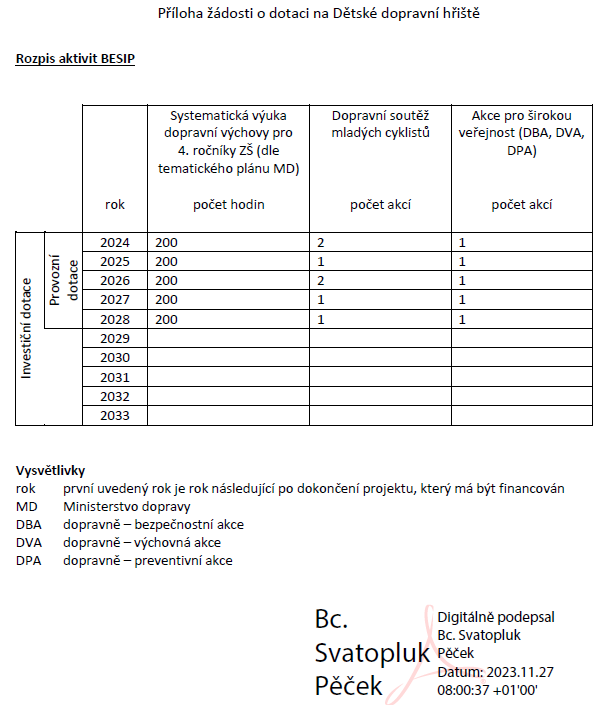 